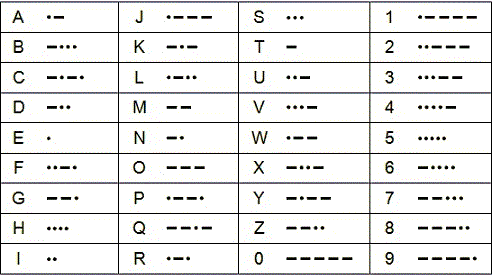 Jouw antwoord:-.-.------.-...---...----.-..--.---...---------..-...--...-..--.--….....-.…-.-.--.--.--..….------..-.---..-.---